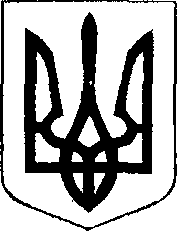 ЧОРТКІВСЬКА  МІСЬКА  РАДАДЕВ’ЯТОЇ СЕСІЯ СЬОМОГО СКЛИКАННЯ                                   РІШЕННЯ                          ПРОЕКТ          лютого2021 року                                                                                      № м. Чортків                               Про роботу Чортківської міської  комунальної бібліотечної системиЧортківської міської ради за 2020 рік            Заслухавши та обговоривши інформацію директора Чортківської міської комунальної бібліотечної системи  Колівошко О.В. за 2020 рік, керуючись ст. 26  Закону України «Про місцеве самоврядування в Україні», міська рада :ВИРІШИЛА:             1. Інформацію директора Чортківської міської комунальної бібліотечної системи Колівошко Оксани Володимирівни про роботу Чортківської міської  комунальної бібліотечної системи Чортківської міської ради за 2020 рік взяти до уваги (додаток).            2. Роботу директора Чортківської міської комунальної бібліотечної системи Колівошко Оксани Володимирівни – вважати задовільною.            3. Контроль за виконанням  цього рішення покласти на заступника міського голови з питань діяльності виконавчих органів  міської ради Колісник Людмилу та постійну комісію міської ради з гуманітарних питань та соціального захисту громадян.     Міський голова                                                           Володимир ШМАТЬКО